SCHOOL ADMINISTRATIVE ASSISTANT - ADMINISTRATION & ORGANISATION 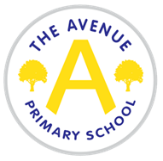 SCHOOL ADMIN 2- Under the instruction/guidance of a line manager: provide general administrative/financialsupport to the school.TASKSOrganisationUndertake reception duties; answering telephone, face to face enquiries, liaising with relevant staff, outside agencies and parents, dealing with visitors etc.Assist with pupil first aid/welfare duties, looking after sick pupils, liaising with parents/staff etc.Assist in arrangements for schools trips, events etc.AdministrationProvide general clerical/admin. support e.g. photocopying, filing, faxing, complete standard forms, respond to routine correspondence Maintain manual and computerised records/management information systemsProduce lists/information/data as required e.g. pupils dataUndertake typing and word-processing and other IT based tasksTake notes at meetingsSort and distribute mailUndertake administrative procedures (E.g. assessment data entry, orders, invoices etc)Maintain and collate pupil reportsUndertake routine administration of school lettings and other uses of school premisesResourcesOperate relevant equipment/ICT packages (e.g. word, excel, databases, spreadsheets, Internet)Maintain stock and supplies, cataloguing and distributing as requiredOperate mid morning snacks within the schoolProvide general advice and guidance to staff, pupils and othersUndertake general financial administration e.g. processing ordersRESPONSIBILITIESBe aware of and comply with policies and procedures relating to child protection, health, safety and security, confidentiality and data protection, reporting all concerns to an appropriate personWhere appropriate provide supervision for other staff carrying out routine administrative tasksBe aware of and support difference and ensure equal opportunities for allContribute to the overall ethos/work/aims of the schoolAppreciate and support the role of other professionalsAttend and participate in relevant meetings as required Participate in training and other learning activities and performance development as requiredThe job holder may be required to undertake additional duties as could be reasonably required in exceptional or emergency situations.ExperienceGeneral clerical/administrative/financial work Qualifications/TrainingNVQ 2 or equivalent qualification or experience in relevant disciplineGood numeracy/literacy skillsKnowledge/SkillsEffective use of ICT packagesUse of relevant equipment/resourcesGood keyboard skillsAbility to relate well to children and adultsWork constructively as part of a team, understanding school roles & responsibilities and your own position within theseKnowledge of relevant polices/codes of practice & awareness of relevant legislationAbility to identify own training & development needs & cooperate with means to address theseAppropriate knowledge of first aid